Dilating 2-D ShapesDilating 2-D ShapesDilating 2-D ShapesDilating 2-D ShapesUnderstands the concept of dilationA dilation is a transformation that enlarges or reduces a shape by 
a scale factor. The image is not congruent.Describes the similarity between a dilated image and its original shape 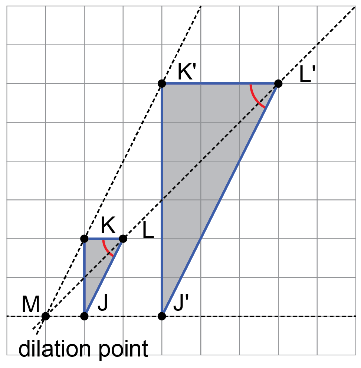 I used a protractor to find that corresponding angles, like L and L', are equal. I counted grid units of corresponding bases and heights to find the same ratio. For example, 
 is 3.Describes and performs dilations 
on a gridDilate rectangle ABCD by a scale factor of 2.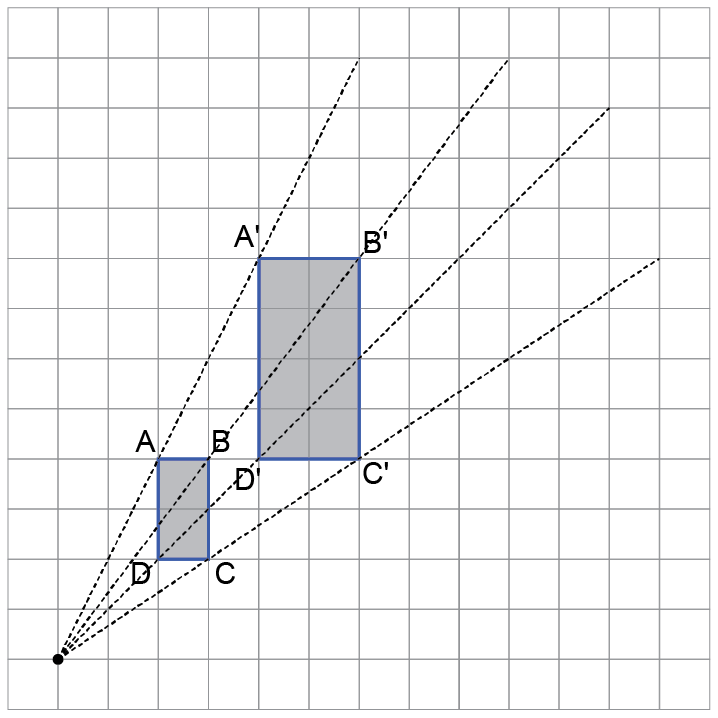 I drew a line from the dilation point to vertex A. Then, I extended the length of line to 2 times that length and placed the vertex A'. I repeated the process to get rectangle A'B'C'D'.Describes and performs dilations on a coordinate grid (first quadrant)Dilate ΔABC by a scale factor of .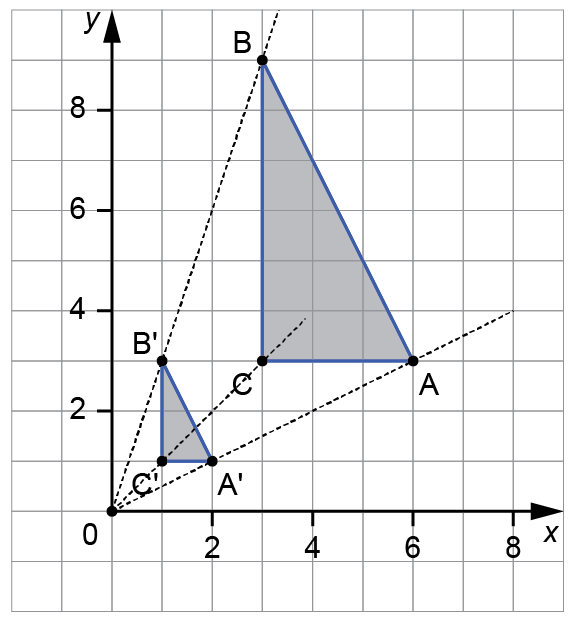 I drew a line from the dilation point to vertex A. Then, divided the length of line by 3 and placed the vertex A'. 
I repeated the process to get ΔA'B'C'.  I noticed that the coordinates of the vertices of the dilated image were one third those of the original triangle. For example, A(6, 3) moves to 
A'(2, 1).Observations/DocumentationObservations/DocumentationObservations/DocumentationObservations/Documentation